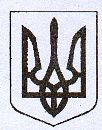                                           У К Р А Ї Н АЖовківська міська радаЖовківського району Львівської обл.ВИКОНАВЧИЙ  КОМІТЕТ                        РІШЕННЯВід  ____________________        №				                               м. ЖовкваПро внесення змін в рішення виконкому Жовківської міської ради  № 16 від 17.01.2018р.«Про продовження дозволу  ФОП Чепіль У.А. на розміщення торгового павільйону на вул.Запорізькій в м. Жовкві» 	Розглянувши заяву ФОП Чепіль Уляни Анатоліївни, керуючись ст.30 Закону України „Про місцеве самоврядування в Україні”,  виконком Жовківської міської радиВ И Р І Ш И В:	1. Внести зміни в рішення виконкому Жовківської міської ради  № 16 від 17.01.2018р. «Про продовження дозволу  ФОП Чепіль У.А. на розміщення торгового павільйону на вул.Запорізькій в м. Жовкві», а  саме змінивши площу павільйону                       з 5,0 м.кв. на 22,0 м.кв. з 01.09.2018р. Міський голова						Петро Вихопень